Proje hakkındaOrtaklardan birisi mektubu İngilizce yazıp ortağına yollayacak. Eşleştiği ortak Türkçe olarak mektubu tamamlayacak. Böylece İngilizce Türkçe eğitim daha etkili bir şekilde öğrenime katkı sağlayacak. Bu projeyle öğrenciler heyecanla öğrendiklerini uygulamanın tadını alacaklardır.HEDEFLER1) Öğrendiklerini uygulamak
2)Mektup geleneğini birbirleriyle tanışma aracı olarak kullanmalarını ve iletişim becerilerini geliştirmelerini sağlamak.
3) İngilizce dil gelişimine katkı sağlamak.ÇALIŞMA SÜRECIProje Çalışma Planı:
Ekim 2018
Proje Girişinin yapılması.
Çalışılacak ekibin (ortakların) belirlenmesi
Kasım2018
Tanışma Padlet inin doldurulması
Sisteme öğrencilerin girilmesi
Aralık 2018
Öğrenciler eşleştirilir.
Öğrenciler mektuplarını İngilizce yazar ve eşleştirildiği öğrencilere yollanır.
Ocak 2018
Mektuplar okunur devamı Türkçe cevap yazar.
fotoğraflarını padlette paylaşır.
Web 2.0 araçlarını kullanarak bir video hazırlanır.

BEKLENEN SONUÇLAREtkili iletişim becerilerine katkı sağlamak. Öğrendikleri Türkçe ve İngilizce bilgilerini kullanarak bilişsel süreç basamaklarının üst düzeylerini kullanmak.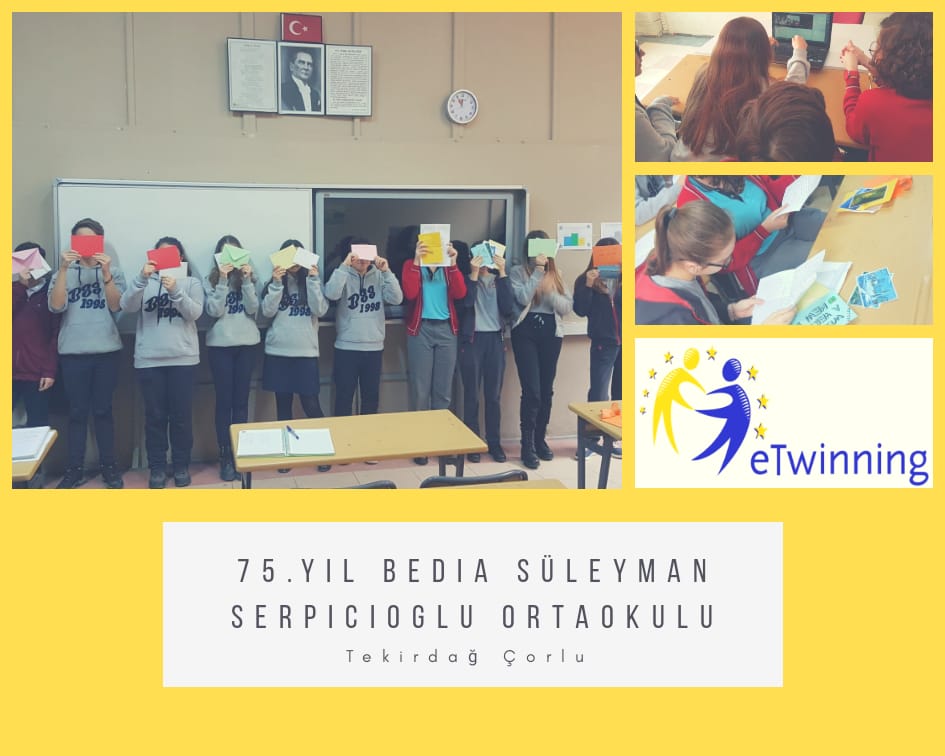 